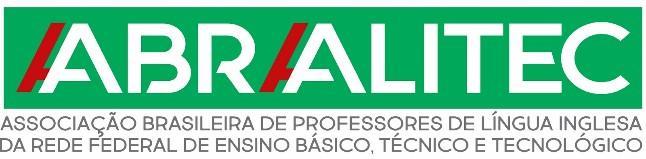 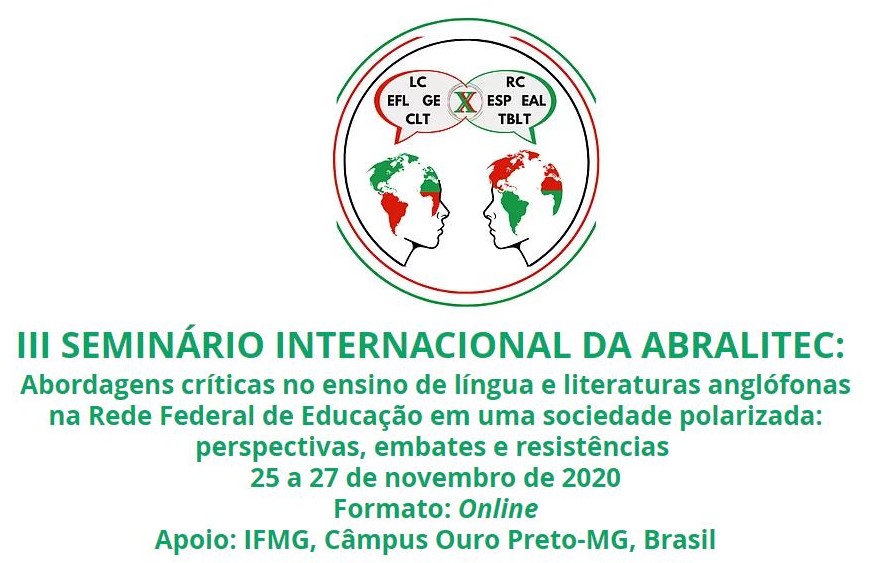 ANEXO IFORMULÁRIO DE INSCRIÇÃOASSOCIADO(A)Nome Completo:Data de Nascimento: 	/ 	/	 Ano de adesão à ABRALITEC:Código de sócio(a): E-mail:Instituição de origem:Cargo / Função: CPF:Telefone:Nome do Banco:Agência com dígito verificador: Tipo de conta: (   ) salário  (  ) poupança  (  ) correnteNúmero da conta com dígito verificador: Confirmo que todas as informações acima são verdadeiras. Firmo o compromisso de comunicar à ABRALITEC caso desista de participar do evento.ASSINATURA DO/A ASSOCIADO(A)____________________________________________Associado(a) Data: 	    /	   /	